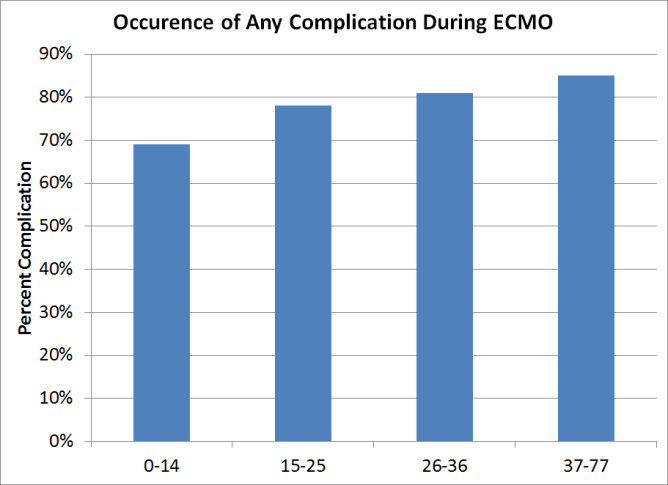 Figure S: Percentage of patients having any complication were relatively high (69%) and increased approximately 5% with each PIPER quartile.